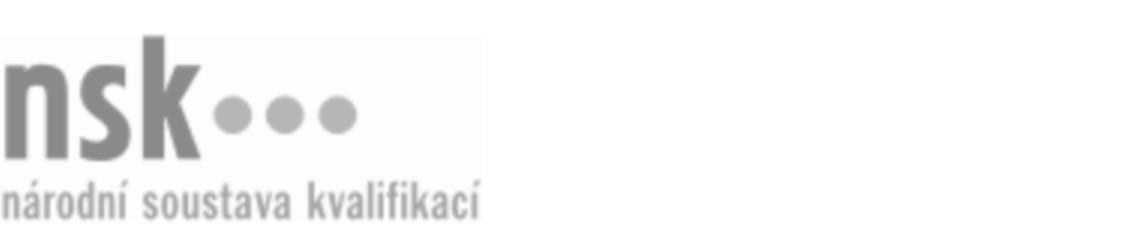 Kvalifikační standardKvalifikační standardKvalifikační standardKvalifikační standardKvalifikační standardKvalifikační standardKvalifikační standardKvalifikační standardKurýr/kurýrka (kód: 37-040-E) Kurýr/kurýrka (kód: 37-040-E) Kurýr/kurýrka (kód: 37-040-E) Kurýr/kurýrka (kód: 37-040-E) Kurýr/kurýrka (kód: 37-040-E) Kurýr/kurýrka (kód: 37-040-E) Kurýr/kurýrka (kód: 37-040-E) Autorizující orgán:Ministerstvo průmyslu a obchoduMinisterstvo průmyslu a obchoduMinisterstvo průmyslu a obchoduMinisterstvo průmyslu a obchoduMinisterstvo průmyslu a obchoduMinisterstvo průmyslu a obchoduMinisterstvo průmyslu a obchoduMinisterstvo průmyslu a obchoduMinisterstvo průmyslu a obchoduMinisterstvo průmyslu a obchoduMinisterstvo průmyslu a obchoduMinisterstvo průmyslu a obchoduSkupina oborů:Doprava a spoje (kód: 37)Doprava a spoje (kód: 37)Doprava a spoje (kód: 37)Doprava a spoje (kód: 37)Doprava a spoje (kód: 37)Doprava a spoje (kód: 37)Týká se povolání:KurýrKurýrKurýrKurýrKurýrKurýrKurýrKurýrKurýrKurýrKurýrKurýrKvalifikační úroveň NSK - EQF:222222Odborná způsobilostOdborná způsobilostOdborná způsobilostOdborná způsobilostOdborná způsobilostOdborná způsobilostOdborná způsobilostNázevNázevNázevNázevNázevÚroveňÚroveňKontrola a příprava jízdního kola, motocyklu a automobilu před jízdouKontrola a příprava jízdního kola, motocyklu a automobilu před jízdouKontrola a příprava jízdního kola, motocyklu a automobilu před jízdouKontrola a příprava jízdního kola, motocyklu a automobilu před jízdouKontrola a příprava jízdního kola, motocyklu a automobilu před jízdou22Zajišťování rozvozu občerstvení po pracovištích a drobných nákupůZajišťování rozvozu občerstvení po pracovištích a drobných nákupůZajišťování rozvozu občerstvení po pracovištích a drobných nákupůZajišťování rozvozu občerstvení po pracovištích a drobných nákupůZajišťování rozvozu občerstvení po pracovištích a drobných nákupů22Rozvoz a sběr standardních a expresních zásilekRozvoz a sběr standardních a expresních zásilekRozvoz a sběr standardních a expresních zásilekRozvoz a sběr standardních a expresních zásilekRozvoz a sběr standardních a expresních zásilek22Příjem hotovostních a bezhotovostních plateb zákazníků za poskytnuté služby a zboží včetně vystavování příslušných dokladůPříjem hotovostních a bezhotovostních plateb zákazníků za poskytnuté služby a zboží včetně vystavování příslušných dokladůPříjem hotovostních a bezhotovostních plateb zákazníků za poskytnuté služby a zboží včetně vystavování příslušných dokladůPříjem hotovostních a bezhotovostních plateb zákazníků za poskytnuté služby a zboží včetně vystavování příslušných dokladůPříjem hotovostních a bezhotovostních plateb zákazníků za poskytnuté služby a zboží včetně vystavování příslušných dokladů22Jednání se zákazníkem při vyzvedávání a předávání zásilekJednání se zákazníkem při vyzvedávání a předávání zásilekJednání se zákazníkem při vyzvedávání a předávání zásilekJednání se zákazníkem při vyzvedávání a předávání zásilekJednání se zákazníkem při vyzvedávání a předávání zásilek22Orientace v předpisech a podmínkách pro doručování zásilekOrientace v předpisech a podmínkách pro doručování zásilekOrientace v předpisech a podmínkách pro doručování zásilekOrientace v předpisech a podmínkách pro doručování zásilekOrientace v předpisech a podmínkách pro doručování zásilek22Kurýr/kurýrka,  29.03.2024 14:07:38Kurýr/kurýrka,  29.03.2024 14:07:38Kurýr/kurýrka,  29.03.2024 14:07:38Kurýr/kurýrka,  29.03.2024 14:07:38Strana 1 z 2Strana 1 z 2Kvalifikační standardKvalifikační standardKvalifikační standardKvalifikační standardKvalifikační standardKvalifikační standardKvalifikační standardKvalifikační standardPlatnost standarduPlatnost standarduPlatnost standarduPlatnost standarduPlatnost standarduPlatnost standarduPlatnost standarduStandard je platný od: 21.10.2022Standard je platný od: 21.10.2022Standard je platný od: 21.10.2022Standard je platný od: 21.10.2022Standard je platný od: 21.10.2022Standard je platný od: 21.10.2022Standard je platný od: 21.10.2022Kurýr/kurýrka,  29.03.2024 14:07:38Kurýr/kurýrka,  29.03.2024 14:07:38Kurýr/kurýrka,  29.03.2024 14:07:38Kurýr/kurýrka,  29.03.2024 14:07:38Strana 2 z 2Strana 2 z 2